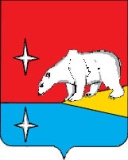 АДМИНИСТРАЦИЯ ГОРОДСКОГО ОКРУГА ЭГВЕКИНОТР А С П О Р Я Ж Е Н И ЕО признании утратившим силу Распоряжения Администрации городского округа Эгвекинот от 20 февраля 2016 г. № 80-ра В связи с вступлением в силу Закона Чукотского автономного округа от                              21 ноября 2021 г. № 72-ОЗ «О признании утратившим силу Закона Чукотского автономного округа «О наделении органов местного самоуправления Чукотского автономного округа государственными полномочиями по организации мероприятий при осуществлении деятельности с животными без владельцев»:1. Признать утратившим силу Распоряжения Администрации городского округа Эгвекинот от 20 февраля 2016 г. № 80-ра «Об определении уполномоченного органа».2. Настоящее распоряжение разместить на официальном сайте Администрации городского округа Эгвекинот в информационно-телекоммуникационной сети «Интернет».3. Настоящее распоряжение вступает в силу с момента подписания.4. Контроль за исполнением настоящего Распоряжения возложить на первого заместителя Главы Администрации городского округа Эгвекинот (Абакаров А.М.).от 7 февраля 2022 г.№ 58 - рап. Эгвекинот Глава АдминистрацииР.В. Коркишко